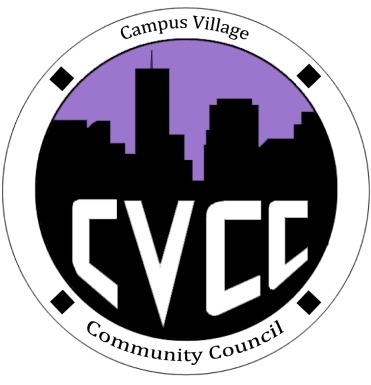 Community Council AgendaSunday, October 6, 2013Call to Order: Roll Call:PresidentVice-PresidentTreasurerSecretaryMarketing Coordinator Marketing RepresentativeIcebreaker-LanaUnfinished Business: October EventsArt Appreciation Week (Oct.7-10)Dart Art- October 7th  from 7-9pmCaricature Night- October 8th  from 7-9pmCanvas and Mocktails –October 9th  from 7-9pmTownhall/Edible Art/Art Contest- October 10th @7pmHalloween Dance: October 24 @ 8pmExecutive Board Member UpdatesRecycling ProjectNew Business:SAVE THE DATE: Lynx Leadership Conference- Jan.16, 2014CVCC ElectionsBudget updateFunding RequestsFrom the Floor:Advisor Remarks:Adjournment: 